ПОЛОЖЕНИЕо районном конкурсе педагогических достиженийпо физической культуре и спорту в 2021-2022 учебном годуЦели и задачи КонкурсаКонкурс педагогических достижений по физической культуре и спорту в Петродворцовом районе Санкт-Петербурга в 2021-2022 учебном году (далее – Конкурс) проводится в целях повышения престижа образовательной области «Физическое развитие», развития гуманистических тенденций в процессе физического и спортивного совершенствования воспитанников дошкольных образовательных учреждений, выявления и популяризации передового педагогического опыта и новых технологий в сфере физической культуры.Основными задачами Конкурса являются:повышение квалификации и развитие творческой инициативы инструкторов по физической культуре дошкольных образовательных учреждений;определение наиболее эффективных средств, методов, форм и организационных условий физкультурно-оздоровительной работы с детьми;пропаганда здорового образа жизни, важной роли физической культуры и спорта;формирование общественного мнения о престижности профессии педагога по физической культуре и спорту;выявление и поощрение лучших специалистов по физической культуре дошкольных образовательных учреждений в Петродворцовом районе Санкт-Петербурга.Руководство проведением КонкурсаОбщее руководство проведением Конкурса осуществляется Государственным бюджетным учреждением дополнительного профессионального педагогического образования центр повышения квалификации специалистов «Информационно-методический центр» Петродворцового района Санкт-Петербурга (далее ˗ ГБУ ИМЦ Петродворцового района).Участники КонкурсаВ конкурсе могут принять участие инструкторы по физической культуре дошкольных образовательных учреждений Петродворцового района Санкт-Петербурга.Сроки и этапы проведения КонкурсаКонкурс проводится с 31.01.2022 по 25.02.2022 года в 2 этапа (Таблица 1).Заявка (Приложение 1) и материалы для участия в Конкурсе направляются секретарю конкурсной комиссии Аникеич С.А. на адрес электронной почты Anikeich_s@mail.ru. Если файл большой по размеру, то необходимо прислать ссылку на конкурсные материалы, загруженные в облако/ на Яндекс диск/ Google диск/You Tube.Таблица 1Итоги Конкурса размещаются на официальном сайте ГБУ ИМЦ Петродворцового района.Содержание и порядок проведения конкурсных испытанийДля участия в районном Конкурсе инструкторы по физкультуре дошкольных образовательных учреждений представляют творческую разработку (в виде реферата, допускается приложение видеоматериалов с записью фрагментов практического опыта конкурсанта) по соответствующим формам физкультурно-оздоровительной и спортивной работы с детьми. Оформление реферата следующим образом: формат - А4, поля: верхнее 2 см, нижнее – 2 см, левое – 3 см, правое – 1,5 см шрифт – Times New Roman, размер – 12, интервал – одинарныйПо итогам первого этапа Конкурса определяются три финалиста, набравшие наибольшее количество баллов.В финальной части Конкурса конкурсантами, вышедшими в финал, осуществляется теоретическая защита предлагаемых педагогических новаций (до 15 мин.), а также практическая демонстрация фрагментов непосредственной образовательной деятельности с детьми по физической культуре (до 30 мин.)Оценка организационно-методического мастерства инструкторов по физической культуре дошкольных образовательных учреждений проводится непосредственно по месту их работы.Конкурсная комиссияДля проведения экспертизы, обобщения ее результатов создается конкурсная комиссия.6.2. Состав комиссии утверждается согласно Приложению 2.6.3. Функции комиссии: организация и проведение экспертизы профессиональной деятельности конкурсантов; заполнение оценочных ведомостей по результатам проведения экспертизы; подведение итогов после каждого тура Конкурса;6.4. Члены конкурсной комиссии обязаны:соблюдать требования настоящего Положения;использовать в своей работе критериальный аппарат согласно Приложению 3 к настоящему Положению; не пропускать заседания без уважительной причины. 6.5. После каждого тура Конкурса заполненные оценочные ведомости сдаются секретарю конкурсной комиссии. 6.6. Заполненные оценочные ведомости архивируются секретарем конкурсной комиссии и могут быть подвергнуты анализу после завершения Конкурса. 7. Определение победителей КонкурсаОпределение победителей первого этапа Конкурса определяются путем подсчета среднего балла оценок экспертов по критериям, представленным в Приложениях 3.1, 3.2, 3.3.Победитель, лауреат, дипломант в Конкурсе определяется по наибольшей сумме набранных баллов.8. Награждение победителей Конкурса8.1. Победитель Конкурса награждается дипломом и направляется для участия в городском Конкурсе.	8.2. Лауреат и дипломант награждаются дипломом.Приложение 1ЗАЯВКАна участие в районном Конкурсе педагогических достижений по физической культуре и спорту в 2021-2022 учебном годуУчастник ____________________/_____________________/Руководитель _______________/_____________________/ 		М.П.Дата _______________________Приложение 2Состав конкурсной комиссииПредседатель комиссии Мединская Марина Михайловна	директор Государственного бюджетного учреждения дополнительного профессионального педагогического образования центр повышения квалификации специалистов «Информационно-методический центр» Петродворцового района Санкт-Петербурга Заместитель председателя комиссииГородецкая Татьяна Валерьевна	методист Государственного бюджетного учреждения дополнительного профессионального педагогического образования центр повышения квалификации специалистов «Информационно-методический центр» Петродворцового района Санкт-Петербурга Ответственный секретарьАникеич Светлана Александровна 	председатель районного МО, инструктор по физической культуре Государственного бюджетного дошкольного образовательного учреждения детский сад № 21 комбинированного вида Петродворцового района Санкт-ПетербургаЧлены конкурсной комиссииТаяновская Елена Викторовна	методист Государственного бюджетного учреждения дополнительного профессионального педагогического образования центр повышения квалификации специалистов «Информационно-методический центр» Петродворцового района Санкт-ПетербургаКостромцова Светлана Сергеевна	заведующий Отделением дошкольного образования Государственное бюджетное общеобразовательное учреждение средняя общеобразовательная школа № 429 Петродворцового района Санкт-Петербурга имени Героя Российской Федерации М.Ю. МалофееваКоростелева Оксана Александровна	старший воспитатель Государственное бюджетное дошкольное образовательное учреждение детский сад № 1 1общеразвивающего вида с приоритетным осуществлением деятельности художественно-эстетического и интеллектуального развития воспитанников Петродворцового района Санкт-ПетербургаКолесникова Марина Сергеевна	инструктор по физической культуре Государственное бюджетное дошкольное образовательное учреждение детский сад № 15 Петродворцового района Санкт-ПетербургаМакиенко Елена Владимировна	инструктор по физической культуре Государственного бюджетного дошкольного образовательного учреждения детский сад № 31 Петродворцового района Санкт-ПетербургаИванов Владислав Валерьевич	инструктор по физической культуре Государственного бюджетного дошкольного образовательного учреждения детский сад № 33 комбинированного вида Петродворцового района Санкт-Петербурга Приложение 3.1КАРТА ОЦЕНКИ РЕФЕРАТАПредлагается оценить от 0 до 4 по каждой из позицийФИО эксперта _______________________________/____________________                                                                                  подписьДата _________________Приложение 3.2Критерии оценки теоретической защиты предлагаемых педагогических новаций конкурсанта __________________________________________________                   ФИО конкурсанта, место работыВыступление конкурсанта в течение 10 минут оценивается по следующим критериям:Предлагается оценить каждую из позиций по следующей шкалеПредставлено в высокой степени	4 баллаПредставлено почти в полной мере	3 баллаПредставлено частично			2 баллаПредставлено в малой степени		1 баллНе представлено				0 балловФИО эксперта _________________________Подпись ______________ Дата ________________Приложение 3.3КАРТА ОЦЕНКИ МЕРОПРИЯТИЯ С ДЕТЬМИ___________________________________________________________________________(Ф.И.О. конкурсанта, место работы, дата)ФИО эксперта ________________________________Подпись ______________       Дата ________________Предлагается оценить каждую из позиций по следующей шкале:1. 	Достигнуто в высокой степени 	 	4 балла2. 	Достигнуто почти в полной мере		3 балла3. 	Достигнуто частично		 		2 балл4. 	Достигнуто в малой степени			1 балл5. 	Не достигнуто (или не входило в цели) 	0 баллПРИНЯТО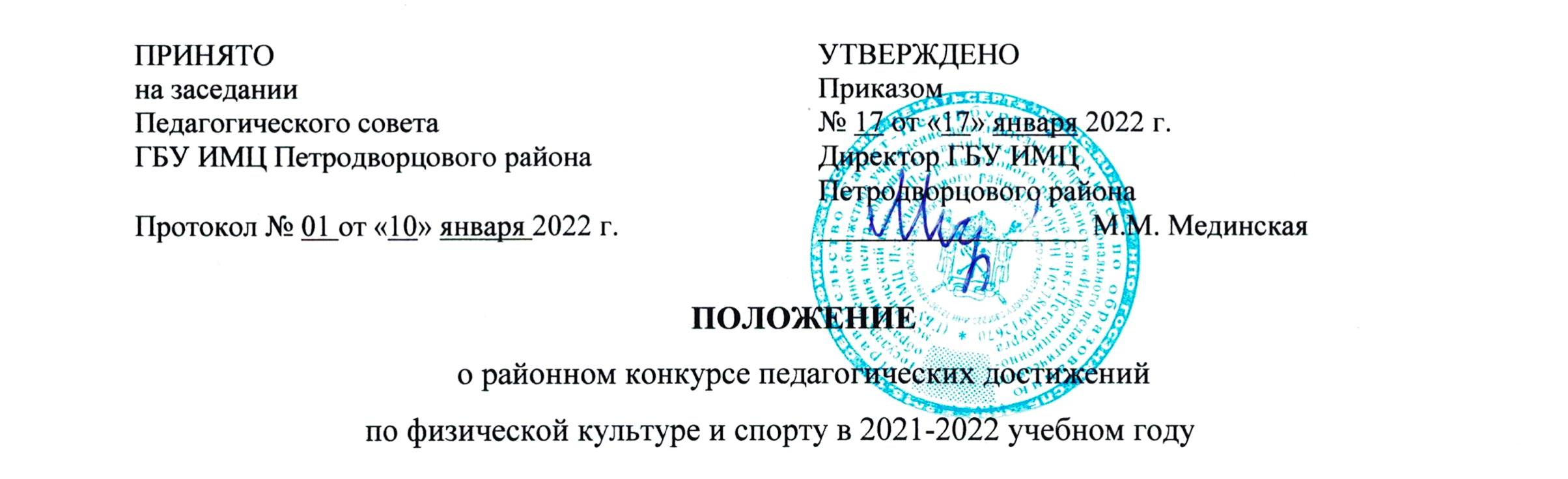 на заседании Педагогического советаГБУ ИМЦ Петродворцового районаПротокол № 01 от «10» января 2022 г.УТВЕРЖДЕНОПриказом № 17 от «17» января 2022 г.Директор ГБУ ИМЦ Петродворцового района__________________ М.М. МединскаяЭтапФорма проведенияСрок1 этап:Конкурс рефератов «Экспертиза»Представление конкурсантом документа в формате MS Word01.02.2022-07.02.20222 этап: Презентация опыта работыТворческая защитаВидеозапись проведенного занятия в дошкольном учреждении, в котором работает конкурсант (группу воспитанников выбирает конкурсант, согласно заполненной анкете). Тема занятия формулируется конкурсантом (продолжительность занятия — в соответствии с требованиями СанПиН). Видео фрагмент мероприятия с детьми. должен быть снят в режиме онлайн, т.е БЕЗ МОНТАЖА. Весь ролик без склеек, без титров и пояснений. Допускается только начальный кадр с указанием данных конкурсанта, контингента воспитанников, наименования образовательного учреждения. К качеству видео одно лишь требование – хороший звук, чтобы было четко слышно указания инструктора, ответы детей и т.п. Карта оценки мероприятия с детьми представлена в Приложении 3.314.02.2022-18.02.20222 этап: Презентация опыта работыТворческая защитаВидеозапись теоретической защиты предлагаемых педагогических новаций. Видео не должно превышать 10 минут. Видео должно заключать в себе демонстрацию слайдов и изображение докладчика, например, в программе Zoom, в режиме “Конференция с демонстрацией экрана» Критерии оценки теоретической защиты предлагаемых педагогических новаций конкурсанта представлены в Приложении 3.214.02.2022-18.02.2022Подведение итогов конкурсаПо сумме баллов второго этапа Конкурса определяется победитель, лауреат и дипломант конкурсана очередном МО инструкторов по ФКФамилия, имя, отчествоДата рожденияМесто работы, адрес, телефонЗанимаемая должностьОбразование (когда и какое учебное заведение окончил)Педагогический стаж работыГосударственные и ведомственные награды, ученая степень, почетные званияСпортивные званияПо какой группе образовательных учреждений участвует в конкурсеТема выступленияНаучно-методические разработки, публикации, авторские программыВыступления с докладами на научно-практических конференциях, педагогических чтениях, семинарах и дрДомашний адрес (индекс), телефонФамилия, имя, отчество руководителя учреждения, телефонФамилия, имя, отчество научного(ых) руководителя(ей), осуществляющего(их) подготовку конкурсанта, место работы, научные звания, телефон№КритерииПоказательБаллы1АктуальностьПредставленный опыт актуален2ЦелеполаганиеВедущая идея опыта педагога выделена и четко сформулирована3ИнновационностьМатериалы демонстрируют новизну представленного опыта; необходимость нововведений обоснована4ПрофессионализмВ опыте представлены современные образовательные технологии, методики и приемы 5Технологичность Представленный опыт технологичен (имеет алгоритм)6Результативность Представленный опыт способствует формированию интегративных качеств детей 7ЭффективностьПредставленные материалы подтверждают наличие положительной динамики в развитии дошкольников8Сетевое взаимодействиеПредставленный опыт отражает включенность участников образовательного процесса.9Четкость изложенияМатериал изложен грамотно, доступно (отсутствие ошибок, эстетичность оформления).10ТранслируемостьПредставленный опыт может быть транслирован на уровне района, города, России, за рубежом.11Системность Представленный опыт логично встроен в основную общеобразовательную программу дошкольного образования12Наличие видеоматериаловНаличие видеоматериаловИТОГО№ п/пКритерии оценкиБаллы1Степень новизны творческого замысла и педагогической позиции2Умение сформулировать ведущую идею своей работы, обоснование актуальности проблемы педагогического опыта3Обоснованность демонстрируемых подходов4Владение содержанием и технологиями воспитания, обучения и развития детей дошкольного возраста5Ориентированность опыта на конкретный практический результат и оценка качественных изменений6Целостность, достаточность представленных материалов7Профессиональная эрудиция и отраслевая профессиональная компетентность8Презентабельность выступления: раскрытие темы, эмоциональность подачи материала, его логическая завершенность9Культура речи: убедительность и живость изложения, умение заинтересовать, поддерживать визуальный контакт с аудиториейОбщее количество баллов№Критерии, показателиБаллы1Цели мероприятия, его план были понятны воспитанникам, конкретны и побудительны для них 2Замысел мероприятия был реализован3Содержание мероприятия было оптимально (научно, методически грамотно, доступно)4Характер изложения предлагаемого материала был проблемный5Воспитанники имели возможность выбора форм и средств работы, вариантов представления результатов 6Во время мероприятия были созданы условия для актуализации опыта воспитанников, их личностного общения, рефлексии7Мероприятие способствовало формированию ключевых компетентностей детей:Мероприятие способствовало формированию ключевых компетентностей детей:коммуникативнойпознавательнойсоциальнойинформационнойздоровьесберегающейдеятельностной эстетическойфизическойформированию целостного образа предметов, явлений, отношений 8Мероприятие соответствовало санитарно-эпидемиологическим нормам и правилам (освещение, температурный режим в помещении, регламент, смена деятельности детей и т. д.)9Мероприятие построено с учетом здоровьесбережения взрослых и детей 10В ходе мероприятия использовались современные педагогические технологии11Воспитанники получили помощь в решении значимых для них проблем12Педагог сумел заинтересовать воспитанников, владел детским коллективом13Во время мероприятия была обеспечена комфортность образовательной среды: достаточное материально-техническое обеспечение, рациональное использование пространства, оптимальное количество демонстрационного и раздаточного материала14Педагог обоснованно использовал методы, приемы и способы активизации детей15Психологическая комфортность мероприятия была обеспечена благоприятным климатом, доброжелательностью, реализацией личностно-ориентированного подхода с воспитанниками16Педагог продемонстрировал партнерский стиль отношений с воспитанникамиВсего баллов: